Práctica I:  ¿Dónde está…? 				      Nombre______________________________Label the countries of Central America and the Caribbean.  Make sure to spell the countries in Spanish!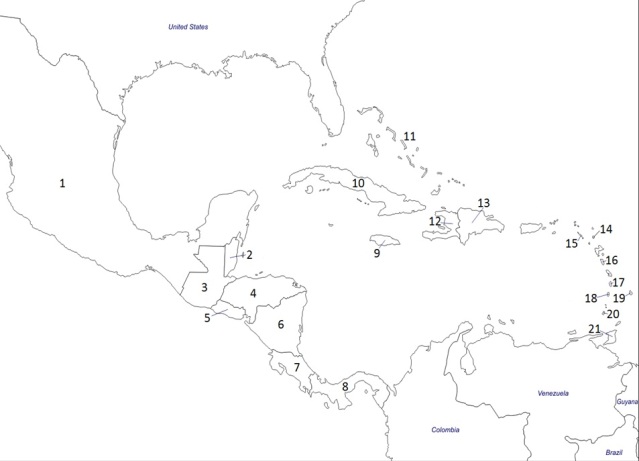 ____________________________ 10.___________________________________________________________ 11. ___________________________________________________________ 12. ___________________________________________________________ 13. ___________________________________________________________________________________________________________________________________________________________________________